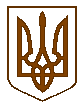 ПЕРВОМАЙСЬКА МІСЬКА РАДАМИКОЛАЇВСЬКОЇ ОБЛАСТІВИКОНАВЧИЙ КОМІТЕТП Р О Т О К О Л засідання виконавчого комітету міської радивід     09.09.2022    № 7м. ПервомайськУ засіданні взяли участь члени виконавчого комітету міської ради:Головує   ДЕМЧЕНКО Олег -   міський  головаАНТОНЮК Олександр, БАДЕРА Олександр, БАЖАН Олександр, БОНДАРЧУК Сергій,   БРЕНГАЧ  Олександр (4-34),  ДАНИЛЬЧЕНКО Тетяна, КОНУП Олег, ЛИСИЙ Олександр, МАЛІШЕВСЬКИЙ Дмитро, МЕДВЕДЧУК Михайло,  МИХАЙЛЮК Володимир, РЯБЧЕНКО Володимир, СУРГАЙ Сергій.         Відсутні члени виконавчого комітету міської ради: БИЧКОВ Анатолій. 
Присутні на засіданні виконавчого комітету міської ради:Міський голова                                                                          Олег ДЕМЧЕНКОКеруючий справами виконавчого комітету міської ради                                                    Тетяна  ДАНИЛЬЧЕНКО    Місце проведення –
    зал засідань виконкомуЗасідання почалося о 10 год. 00 хв.Засідання закінчилося о 11 год. 15 хв.АЛБУЛ АнтонінаАЛБУЛ Антонінаголовний спеціаліст відділу пресс-служби апарату виконавчого комітету міської ради    (1-34);головний спеціаліст відділу пресс-служби апарату виконавчого комітету міської ради    (1-34);головний спеціаліст відділу пресс-служби апарату виконавчого комітету міської ради    (1-34);головний спеціаліст відділу пресс-служби апарату виконавчого комітету міської ради    (1-34);ГАЛУЗІНСЬКИЙ ВолодимирГАЛУЗІНСЬКИЙ Володимиржурналіст інтернет-видання «Гард-Сіті» (1-34);журналіст інтернет-видання «Гард-Сіті» (1-34);журналіст інтернет-видання «Гард-Сіті» (1-34);журналіст інтернет-видання «Гард-Сіті» (1-34);ЗАРИЦЬКА ОленаЗАРИЦЬКА Оленаначальник управління юридичної, кадрової та мобілізаційно-оборонної роботи апарату виконавчого комітету міської ради  (1-34);начальник управління юридичної, кадрової та мобілізаційно-оборонної роботи апарату виконавчого комітету міської ради  (1-34);начальник управління юридичної, кадрової та мобілізаційно-оборонної роботи апарату виконавчого комітету міської ради  (1-34);начальник управління юридичної, кадрової та мобілізаційно-оборонної роботи апарату виконавчого комітету міської ради  (1-34);КОРЧЕВНА ЛарисаКОРЧЕВНА Ларисав.о. начальника відділу містобудування та архітектури виконавчого комітету міської ради (31-33);в.о. начальника відділу містобудування та архітектури виконавчого комітету міської ради (31-33);в.о. начальника відділу містобудування та архітектури виконавчого комітету міської ради (31-33);в.о. начальника відділу містобудування та архітектури виконавчого комітету міської ради (31-33);ЛІТВІНЕНКО ОлексійЛІТВІНЕНКО Олексійначальник управління комунальної власності та земельних відносин міської ради (23-30);начальник управління комунальної власності та земельних відносин міської ради (23-30);начальник управління комунальної власності та земельних відносин міської ради (23-30);начальник управління комунальної власності та земельних відносин міської ради (23-30);ОБОЛЕНСЬКА ТетянаОБОЛЕНСЬКА Тетянаголовний лікар КП «Первомайський міський центр первинної медико-санітарної допомоги» (4);головний лікар КП «Первомайський міський центр первинної медико-санітарної допомоги» (4);головний лікар КП «Первомайський міський центр первинної медико-санітарної допомоги» (4);головний лікар КП «Первомайський міський центр первинної медико-санітарної допомоги» (4);ОЛІШЕВСЬКА НаталіяОЛІШЕВСЬКА Наталіяначальник управління культури, національностей, релігій, молоді та спорту міської ради (7);начальник управління культури, національностей, релігій, молоді та спорту міської ради (7);начальник управління культури, національностей, релігій, молоді та спорту міської ради (7);начальник управління культури, національностей, релігій, молоді та спорту міської ради (7);ПЕРКОВА НаталіяПЕРКОВА Наталіяначальник управління у справах дітей міської ради (9-22);начальник управління у справах дітей міської ради (9-22);начальник управління у справах дітей міської ради (9-22);начальник управління у справах дітей міської ради (9-22);САВЧЕНКО ОльгаСАВЧЕНКО Ольгазаступник начальника управління соціального захисту населення міської ради (8); заступник начальника управління соціального захисту населення міської ради (8); заступник начальника управління соціального захисту населення міської ради (8); заступник начальника управління соціального захисту населення міської ради (8); ТКАЧУК Світлана ТКАЧУК Світлана начальник управління освіти міської ради (5-6);начальник управління освіти міської ради (5-6);начальник управління освіти міської ради (5-6);начальник управління освіти міської ради (5-6);ЧЕКРИЖОВ ОлегЧЕКРИЖОВ Олегголовний лікар КНП «Первомайська центральна міська багатопрофільна лікарня» (4);головний лікар КНП «Первомайська центральна міська багатопрофільна лікарня» (4);головний лікар КНП «Первомайська центральна міська багатопрофільна лікарня» (4);головний лікар КНП «Первомайська центральна міська багатопрофільна лікарня» (4);ЯГНЮК ОльгаЯГНЮК Ольганачальник загального відділу апарату виконавчого комітету міської ради (1-34).начальник загального відділу апарату виконавчого комітету міської ради (1-34).начальник загального відділу апарату виконавчого комітету міської ради (1-34).начальник загального відділу апарату виконавчого комітету міської ради (1-34).         Міський голова ДЕМЧЕНКО Олег наголосив на тому, що необхідно затвердити порядок денний засідання виконавчого комітету міської ради.         Пропозицій щодо змін та доповнень до порядку денного засідання виконавчого комітету міської ради не надійшло.         Міський голова ДЕМЧЕНКО Олег наголосив на тому, що необхідно затвердити порядок денний засідання виконавчого комітету міської ради.         Пропозицій щодо змін та доповнень до порядку денного засідання виконавчого комітету міської ради не надійшло.         Міський голова ДЕМЧЕНКО Олег наголосив на тому, що необхідно затвердити порядок денний засідання виконавчого комітету міської ради.         Пропозицій щодо змін та доповнень до порядку денного засідання виконавчого комітету міської ради не надійшло.         Міський голова ДЕМЧЕНКО Олег наголосив на тому, що необхідно затвердити порядок денний засідання виконавчого комітету міської ради.         Пропозицій щодо змін та доповнень до порядку денного засідання виконавчого комітету міської ради не надійшло.         Міський голова ДЕМЧЕНКО Олег наголосив на тому, що необхідно затвердити порядок денний засідання виконавчого комітету міської ради.         Пропозицій щодо змін та доповнень до порядку денного засідання виконавчого комітету міської ради не надійшло.         Міський голова ДЕМЧЕНКО Олег наголосив на тому, що необхідно затвердити порядок денний засідання виконавчого комітету міської ради.         Пропозицій щодо змін та доповнень до порядку денного засідання виконавчого комітету міської ради не надійшло.         Міський голова ДЕМЧЕНКО Олег запропонував затвердити порядок денний засідання виконавчого комітету міської ради:         Міський голова ДЕМЧЕНКО Олег запропонував затвердити порядок денний засідання виконавчого комітету міської ради:         Міський голова ДЕМЧЕНКО Олег запропонував затвердити порядок денний засідання виконавчого комітету міської ради:         Міський голова ДЕМЧЕНКО Олег запропонував затвердити порядок денний засідання виконавчого комітету міської ради:         Міський голова ДЕМЧЕНКО Олег запропонував затвердити порядок денний засідання виконавчого комітету міської ради:         Міський голова ДЕМЧЕНКО Олег запропонував затвердити порядок денний засідання виконавчого комітету міської ради:   1.Про хід підготовки міського господарства до опалювального періоду 2022-2023 року.Про хід підготовки міського господарства до опалювального періоду 2022-2023 року.Про хід підготовки міського господарства до опалювального періоду 2022-2023 року.Про хід підготовки міського господарства до опалювального періоду 2022-2023 року.Про хід підготовки міського господарства до опалювального періоду 2022-2023 року.   2.Про проведення осіннього місячника з благоустрою і санітарного очищення території Первомайської  міської територіальної громади.Про проведення осіннього місячника з благоустрою і санітарного очищення території Первомайської  міської територіальної громади.Про проведення осіннього місячника з благоустрою і санітарного очищення території Первомайської  міської територіальної громади.Про проведення осіннього місячника з благоустрою і санітарного очищення території Первомайської  міської територіальної громади.Про проведення осіннього місячника з благоустрою і санітарного очищення території Первомайської  міської територіальної громади.   3.Про визначення переможців конкурсу «Чисте місто», присвяченого  346-й річниці  м. Первомайська.Про визначення переможців конкурсу «Чисте місто», присвяченого  346-й річниці  м. Первомайська.Про визначення переможців конкурсу «Чисте місто», присвяченого  346-й річниці  м. Первомайська.Про визначення переможців конкурсу «Чисте місто», присвяченого  346-й річниці  м. Первомайська.Про визначення переможців конкурсу «Чисте місто», присвяченого  346-й річниці  м. Первомайська.   4.Про хід виконання цільової Програми протидії захворюванню на туберкульоз Первомайської міської    територіальної громади   на 2021 рік, затвердженої   рішенням міської ради від 28.01.2021 року № 16.Про хід виконання цільової Програми протидії захворюванню на туберкульоз Первомайської міської    територіальної громади   на 2021 рік, затвердженої   рішенням міської ради від 28.01.2021 року № 16.Про хід виконання цільової Програми протидії захворюванню на туберкульоз Первомайської міської    територіальної громади   на 2021 рік, затвердженої   рішенням міської ради від 28.01.2021 року № 16.Про хід виконання цільової Програми протидії захворюванню на туберкульоз Первомайської міської    територіальної громади   на 2021 рік, затвердженої   рішенням міської ради від 28.01.2021 року № 16.Про хід виконання цільової Програми протидії захворюванню на туберкульоз Первомайської міської    територіальної громади   на 2021 рік, затвердженої   рішенням міської ради від 28.01.2021 року № 16.   5.Про результати роботи з підготовки закладів освіти  Первомайської міської ради до 2022/2023 навчального року.Про результати роботи з підготовки закладів освіти  Первомайської міської ради до 2022/2023 навчального року.Про результати роботи з підготовки закладів освіти  Первомайської міської ради до 2022/2023 навчального року.Про результати роботи з підготовки закладів освіти  Первомайської міської ради до 2022/2023 навчального року.Про результати роботи з підготовки закладів освіти  Первомайської міської ради до 2022/2023 навчального року.   6.Про затвердження мережі закладів загальної середньої освіти  Первомайської міської територіальної громади на 2022/2023 навчальний рік.Про затвердження мережі закладів загальної середньої освіти  Первомайської міської територіальної громади на 2022/2023 навчальний рік.Про затвердження мережі закладів загальної середньої освіти  Первомайської міської територіальної громади на 2022/2023 навчальний рік.Про затвердження мережі закладів загальної середньої освіти  Первомайської міської територіальної громади на 2022/2023 навчальний рік.Про затвердження мережі закладів загальної середньої освіти  Первомайської міської територіальної громади на 2022/2023 навчальний рік.   7.Про встановлення розміру батьківської плати за навчання на 2022-2023 навчальний рік в мистецьких школах Первомайської міської територіальної  громади.Про встановлення розміру батьківської плати за навчання на 2022-2023 навчальний рік в мистецьких школах Первомайської міської територіальної  громади.Про встановлення розміру батьківської плати за навчання на 2022-2023 навчальний рік в мистецьких школах Первомайської міської територіальної  громади.Про встановлення розміру батьківської плати за навчання на 2022-2023 навчальний рік в мистецьких школах Первомайської міської територіальної  громади.Про встановлення розміру батьківської плати за навчання на 2022-2023 навчальний рік в мистецьких школах Первомайської міської територіальної  громади.   8.Про відзначення Міжнародного дня осіб похилого віку та Дня ветерана в Первомайській міській  територіальній громаді.Про відзначення Міжнародного дня осіб похилого віку та Дня ветерана в Первомайській міській  територіальній громаді.Про відзначення Міжнародного дня осіб похилого віку та Дня ветерана в Первомайській міській  територіальній громаді.Про відзначення Міжнародного дня осіб похилого віку та Дня ветерана в Первомайській міській  територіальній громаді.Про відзначення Міжнародного дня осіб похилого віку та Дня ветерана в Первомайській міській  територіальній громаді.   9.Про хід виконання у 2021 році Комплексної програми захисту прав дітей Первомайської  міської територіальної громади  «Дитинство» на 2021-2023 роки, затвердженої рішенням міської ради від 25.03.2021 року № 3.Про хід виконання у 2021 році Комплексної програми захисту прав дітей Первомайської  міської територіальної громади  «Дитинство» на 2021-2023 роки, затвердженої рішенням міської ради від 25.03.2021 року № 3.Про хід виконання у 2021 році Комплексної програми захисту прав дітей Первомайської  міської територіальної громади  «Дитинство» на 2021-2023 роки, затвердженої рішенням міської ради від 25.03.2021 року № 3.Про хід виконання у 2021 році Комплексної програми захисту прав дітей Первомайської  міської територіальної громади  «Дитинство» на 2021-2023 роки, затвердженої рішенням міської ради від 25.03.2021 року № 3.Про хід виконання у 2021 році Комплексної програми захисту прав дітей Первомайської  міської територіальної громади  «Дитинство» на 2021-2023 роки, затвердженої рішенням міської ради від 25.03.2021 року № 3. 10.Про встановлення порядку побачення   ХХХХХХХХХХХХХХХХХХ.Про встановлення порядку побачення   ХХХХХХХХХХХХХХХХХХ.Про встановлення порядку побачення   ХХХХХХХХХХХХХХХХХХ.Про встановлення порядку побачення   ХХХХХХХХХХХХХХХХХХ.Про встановлення порядку побачення   ХХХХХХХХХХХХХХХХХХ. 11.Про встановлення порядку побачення ХХХХХХХХХХ з малолітньою дитиною.Про встановлення порядку побачення ХХХХХХХХХХ з малолітньою дитиною.Про встановлення порядку побачення ХХХХХХХХХХ з малолітньою дитиною.Про встановлення порядку побачення ХХХХХХХХХХ з малолітньою дитиною.Про встановлення порядку побачення ХХХХХХХХХХ з малолітньою дитиною. 12.Про встановлення порядку  побачення ХХХХХХХХХХ з малолітньою дитиною.Про встановлення порядку  побачення ХХХХХХХХХХ з малолітньою дитиною.Про встановлення порядку  побачення ХХХХХХХХХХ з малолітньою дитиною.Про встановлення порядку  побачення ХХХХХХХХХХ з малолітньою дитиною.Про встановлення порядку  побачення ХХХХХХХХХХ з малолітньою дитиною. 13.Про негайне   відібрання малолітніх дітей ХХХХХХХХХХ від батьків.Про негайне   відібрання малолітніх дітей ХХХХХХХХХХ від батьків.Про негайне   відібрання малолітніх дітей ХХХХХХХХХХ від батьків.Про негайне   відібрання малолітніх дітей ХХХХХХХХХХ від батьків.Про негайне   відібрання малолітніх дітей ХХХХХХХХХХ від батьків.  14.Про надання статусу дитини, позбавленої батьківського піклування ХХХХХХХХХХ.Про надання статусу дитини, позбавленої батьківського піклування ХХХХХХХХХХ.Про надання статусу дитини, позбавленої батьківського піклування ХХХХХХХХХХ.Про надання статусу дитини, позбавленої батьківського піклування ХХХХХХХХХХ.Про надання статусу дитини, позбавленої батьківського піклування ХХХХХХХХХХ.  15.Про внесення змін до рішення виконавчого комітету від  12.08.2022р.№ 273 «Про надання статусу дитини, позбавленої  батьківського піклування ХХХХХХХХХХ, та встановлення піклування».Про внесення змін до рішення виконавчого комітету від  12.08.2022р.№ 273 «Про надання статусу дитини, позбавленої  батьківського піклування ХХХХХХХХХХ, та встановлення піклування».Про внесення змін до рішення виконавчого комітету від  12.08.2022р.№ 273 «Про надання статусу дитини, позбавленої  батьківського піклування ХХХХХХХХХХ, та встановлення піклування».Про внесення змін до рішення виконавчого комітету від  12.08.2022р.№ 273 «Про надання статусу дитини, позбавленої  батьківського піклування ХХХХХХХХХХ, та встановлення піклування».Про внесення змін до рішення виконавчого комітету від  12.08.2022р.№ 273 «Про надання статусу дитини, позбавленої  батьківського піклування ХХХХХХХХХХ, та встановлення піклування».  16.Про надання дозволу гр.ХХХХХХХХХХ на укладання договору дарування житла.Про надання дозволу гр.ХХХХХХХХХХ на укладання договору дарування житла.Про надання дозволу гр.ХХХХХХХХХХ на укладання договору дарування житла.Про надання дозволу гр.ХХХХХХХХХХ на укладання договору дарування житла.Про надання дозволу гр.ХХХХХХХХХХ на укладання договору дарування житла.  17.Про надання дозволу ХХХХХХХХХХ на укладання договору купівлі- продажу земельної ділянки від імені малолітньої доньки.Про надання дозволу ХХХХХХХХХХ на укладання договору купівлі- продажу земельної ділянки від імені малолітньої доньки.Про надання дозволу ХХХХХХХХХХ на укладання договору купівлі- продажу земельної ділянки від імені малолітньої доньки.Про надання дозволу ХХХХХХХХХХ на укладання договору купівлі- продажу земельної ділянки від імені малолітньої доньки.Про надання дозволу ХХХХХХХХХХ на укладання договору купівлі- продажу земельної ділянки від імені малолітньої доньки.  18.Про надання дозволу ХХХХХХХХХХ на укладення договору дарування житла.Про надання дозволу ХХХХХХХХХХ на укладення договору дарування житла.Про надання дозволу ХХХХХХХХХХ на укладення договору дарування житла.Про надання дозволу ХХХХХХХХХХ на укладення договору дарування житла.Про надання дозволу ХХХХХХХХХХ на укладення договору дарування житла.  19.Про  надання  дозволу ХХХХХХХХХХ на укладання договорів купівлі- продажу та дарування житла.Про  надання  дозволу ХХХХХХХХХХ на укладання договорів купівлі- продажу та дарування житла.Про  надання  дозволу ХХХХХХХХХХ на укладання договорів купівлі- продажу та дарування житла.Про  надання  дозволу ХХХХХХХХХХ на укладання договорів купівлі- продажу та дарування житла.Про  надання  дозволу ХХХХХХХХХХ на укладання договорів купівлі- продажу та дарування житла.  20.Про надання дозволу ХХХХХХХХХХ на укладення договору дарування житла.Про надання дозволу ХХХХХХХХХХ на укладення договору дарування житла.Про надання дозволу ХХХХХХХХХХ на укладення договору дарування житла.Про надання дозволу ХХХХХХХХХХ на укладення договору дарування житла.Про надання дозволу ХХХХХХХХХХ на укладення договору дарування житла.  21.Про надання дозволу ХХХХХХХХХХ на укладення договору дарування житла.Про надання дозволу ХХХХХХХХХХ на укладення договору дарування житла.Про надання дозволу ХХХХХХХХХХ на укладення договору дарування житла.Про надання дозволу ХХХХХХХХХХ на укладення договору дарування житла.Про надання дозволу ХХХХХХХХХХ на укладення договору дарування житла.  22.Про надання дозволу ХХХХХХХХХХ на видачу довіреності на експлуатацію та розпорядження автомобілем.Про надання дозволу ХХХХХХХХХХ на видачу довіреності на експлуатацію та розпорядження автомобілем.Про надання дозволу ХХХХХХХХХХ на видачу довіреності на експлуатацію та розпорядження автомобілем.Про надання дозволу ХХХХХХХХХХ на видачу довіреності на експлуатацію та розпорядження автомобілем.Про надання дозволу ХХХХХХХХХХ на видачу довіреності на експлуатацію та розпорядження автомобілем.  23.Про затвердження Положення про комісію для вирішення земельних спорів у межах Первомайської міської територіальної громади щодо меж земельних ділянок, що перебувають у власності і користуванні громадян, обмежень у використанні земель та  земельних сервітутів, додержання громадянами правил добросусідства та затвердження персонального складу комісії .Про затвердження Положення про комісію для вирішення земельних спорів у межах Первомайської міської територіальної громади щодо меж земельних ділянок, що перебувають у власності і користуванні громадян, обмежень у використанні земель та  земельних сервітутів, додержання громадянами правил добросусідства та затвердження персонального складу комісії .Про затвердження Положення про комісію для вирішення земельних спорів у межах Первомайської міської територіальної громади щодо меж земельних ділянок, що перебувають у власності і користуванні громадян, обмежень у використанні земель та  земельних сервітутів, додержання громадянами правил добросусідства та затвердження персонального складу комісії .Про затвердження Положення про комісію для вирішення земельних спорів у межах Первомайської міської територіальної громади щодо меж земельних ділянок, що перебувають у власності і користуванні громадян, обмежень у використанні земель та  земельних сервітутів, додержання громадянами правил добросусідства та затвердження персонального складу комісії .Про затвердження Положення про комісію для вирішення земельних спорів у межах Первомайської міської територіальної громади щодо меж земельних ділянок, що перебувають у власності і користуванні громадян, обмежень у використанні земель та  земельних сервітутів, додержання громадянами правил добросусідства та затвердження персонального складу комісії .  24.Про внесення змін до рішення виконавчого комітету від 12.08.2022 року № 292 «Про затвердження Порядку надання житлових приміщень для  тимчасового проживання внутрішньо переміщеним особам з фондів житла для тимчасового проживання внутрішньо переміщених осіб, Положення про  житлову комісію з обліку внутрішньо  переміщених осіб та надання житлових приміщень для тимчасового проживання внутрішньо переміщеним особам  Первомайської міської територіальної громади та створення житлової комісії».Про внесення змін до рішення виконавчого комітету від 12.08.2022 року № 292 «Про затвердження Порядку надання житлових приміщень для  тимчасового проживання внутрішньо переміщеним особам з фондів житла для тимчасового проживання внутрішньо переміщених осіб, Положення про  житлову комісію з обліку внутрішньо  переміщених осіб та надання житлових приміщень для тимчасового проживання внутрішньо переміщеним особам  Первомайської міської територіальної громади та створення житлової комісії».Про внесення змін до рішення виконавчого комітету від 12.08.2022 року № 292 «Про затвердження Порядку надання житлових приміщень для  тимчасового проживання внутрішньо переміщеним особам з фондів житла для тимчасового проживання внутрішньо переміщених осіб, Положення про  житлову комісію з обліку внутрішньо  переміщених осіб та надання житлових приміщень для тимчасового проживання внутрішньо переміщеним особам  Первомайської міської територіальної громади та створення житлової комісії».Про внесення змін до рішення виконавчого комітету від 12.08.2022 року № 292 «Про затвердження Порядку надання житлових приміщень для  тимчасового проживання внутрішньо переміщеним особам з фондів житла для тимчасового проживання внутрішньо переміщених осіб, Положення про  житлову комісію з обліку внутрішньо  переміщених осіб та надання житлових приміщень для тимчасового проживання внутрішньо переміщеним особам  Первомайської міської територіальної громади та створення житлової комісії».Про внесення змін до рішення виконавчого комітету від 12.08.2022 року № 292 «Про затвердження Порядку надання житлових приміщень для  тимчасового проживання внутрішньо переміщеним особам з фондів житла для тимчасового проживання внутрішньо переміщених осіб, Положення про  житлову комісію з обліку внутрішньо  переміщених осіб та надання житлових приміщень для тимчасового проживання внутрішньо переміщеним особам  Первомайської міської територіальної громади та створення житлової комісії».  25.Про внесення змін до рішення виконавчого комітету від 12.08.2022 року № 292 «Про затвердження Порядку надання житлових приміщень для  тимчасового проживання внутрішньо переміщеним особам з фондів житла для тимчасового проживання внутрішньо переміщених осіб, Положення про  житлову комісію з обліку внутрішньо  переміщених осіб та надання житлових приміщень для тимчасового проживання внутрішньо переміщеним особам  Первомайської міської територіальної громади та створення житлової комісії».Про внесення змін до рішення виконавчого комітету від 12.08.2022 року № 292 «Про затвердження Порядку надання житлових приміщень для  тимчасового проживання внутрішньо переміщеним особам з фондів житла для тимчасового проживання внутрішньо переміщених осіб, Положення про  житлову комісію з обліку внутрішньо  переміщених осіб та надання житлових приміщень для тимчасового проживання внутрішньо переміщеним особам  Первомайської міської територіальної громади та створення житлової комісії».Про внесення змін до рішення виконавчого комітету від 12.08.2022 року № 292 «Про затвердження Порядку надання житлових приміщень для  тимчасового проживання внутрішньо переміщеним особам з фондів житла для тимчасового проживання внутрішньо переміщених осіб, Положення про  житлову комісію з обліку внутрішньо  переміщених осіб та надання житлових приміщень для тимчасового проживання внутрішньо переміщеним особам  Первомайської міської територіальної громади та створення житлової комісії».Про внесення змін до рішення виконавчого комітету від 12.08.2022 року № 292 «Про затвердження Порядку надання житлових приміщень для  тимчасового проживання внутрішньо переміщеним особам з фондів житла для тимчасового проживання внутрішньо переміщених осіб, Положення про  житлову комісію з обліку внутрішньо  переміщених осіб та надання житлових приміщень для тимчасового проживання внутрішньо переміщеним особам  Первомайської міської територіальної громади та створення житлової комісії».Про внесення змін до рішення виконавчого комітету від 12.08.2022 року № 292 «Про затвердження Порядку надання житлових приміщень для  тимчасового проживання внутрішньо переміщеним особам з фондів житла для тимчасового проживання внутрішньо переміщених осіб, Положення про  житлову комісію з обліку внутрішньо  переміщених осіб та надання житлових приміщень для тимчасового проживання внутрішньо переміщеним особам  Первомайської міської територіальної громади та створення житлової комісії».  26.Про внесення змін до рішення виконавчого комітету від 11.02.2022 року № 56 «Про виключення жилого приміщення, квартири  № 33 по вул.Трудової Слави, 23 Б в м.Первомайськ Миколаївської області, з числа службового приміщення для забезпечення сім’ї Каневського Ю.А. постійним  житлом».Про внесення змін до рішення виконавчого комітету від 11.02.2022 року № 56 «Про виключення жилого приміщення, квартири  № 33 по вул.Трудової Слави, 23 Б в м.Первомайськ Миколаївської області, з числа службового приміщення для забезпечення сім’ї Каневського Ю.А. постійним  житлом».Про внесення змін до рішення виконавчого комітету від 11.02.2022 року № 56 «Про виключення жилого приміщення, квартири  № 33 по вул.Трудової Слави, 23 Б в м.Первомайськ Миколаївської області, з числа службового приміщення для забезпечення сім’ї Каневського Ю.А. постійним  житлом».Про внесення змін до рішення виконавчого комітету від 11.02.2022 року № 56 «Про виключення жилого приміщення, квартири  № 33 по вул.Трудової Слави, 23 Б в м.Первомайськ Миколаївської області, з числа службового приміщення для забезпечення сім’ї Каневського Ю.А. постійним  житлом».Про внесення змін до рішення виконавчого комітету від 11.02.2022 року № 56 «Про виключення жилого приміщення, квартири  № 33 по вул.Трудової Слави, 23 Б в м.Первомайськ Миколаївської області, з числа службового приміщення для забезпечення сім’ї Каневського Ю.А. постійним  житлом».  27.Про взяття внутрішньо переміщених осіб на облік громадян, які потребують надання житлового приміщення з фондів житла для тимчасового проживання.Про взяття внутрішньо переміщених осіб на облік громадян, які потребують надання житлового приміщення з фондів житла для тимчасового проживання.Про взяття внутрішньо переміщених осіб на облік громадян, які потребують надання житлового приміщення з фондів житла для тимчасового проживання.Про взяття внутрішньо переміщених осіб на облік громадян, які потребують надання житлового приміщення з фондів житла для тимчасового проживання.Про взяття внутрішньо переміщених осіб на облік громадян, які потребують надання житлового приміщення з фондів житла для тимчасового проживання.  28.Про взяття на квартирний облік громадян, які потребують поліпшення житлових умов.Про взяття на квартирний облік громадян, які потребують поліпшення житлових умов.Про взяття на квартирний облік громадян, які потребують поліпшення житлових умов.Про взяття на квартирний облік громадян, які потребують поліпшення житлових умов.Про взяття на квартирний облік громадян, які потребують поліпшення житлових умов.  29.Про взяття на квартирний облік членів сімей загиблих ветеранів війни, які потребують поліпшення житлових умов.Про взяття на квартирний облік членів сімей загиблих ветеранів війни, які потребують поліпшення житлових умов.Про взяття на квартирний облік членів сімей загиблих ветеранів війни, які потребують поліпшення житлових умов.Про взяття на квартирний облік членів сімей загиблих ветеранів війни, які потребують поліпшення житлових умов.Про взяття на квартирний облік членів сімей загиблих ветеранів війни, які потребують поліпшення житлових умов.  30.Про дострокове розірвання Договору найму житлового приміщення з фонду житла для тимчасового проживання внутрішньо переміщених осіб від 01.11.2021 року № 3 з Комаровою А.В. та членами її сім’ї.Про дострокове розірвання Договору найму житлового приміщення з фонду житла для тимчасового проживання внутрішньо переміщених осіб від 01.11.2021 року № 3 з Комаровою А.В. та членами її сім’ї.Про дострокове розірвання Договору найму житлового приміщення з фонду житла для тимчасового проживання внутрішньо переміщених осіб від 01.11.2021 року № 3 з Комаровою А.В. та членами її сім’ї.Про дострокове розірвання Договору найму житлового приміщення з фонду житла для тимчасового проживання внутрішньо переміщених осіб від 01.11.2021 року № 3 з Комаровою А.В. та членами її сім’ї.Про дострокове розірвання Договору найму житлового приміщення з фонду житла для тимчасового проживання внутрішньо переміщених осіб від 01.11.2021 року № 3 з Комаровою А.В. та членами її сім’ї.  31Про надання дозволу на  знесення житлових будинків на території Первомайської міської територіальної громади Первомайського району Миколаївської області.Про надання дозволу на  знесення житлових будинків на території Первомайської міської територіальної громади Первомайського району Миколаївської області.Про надання дозволу на  знесення житлових будинків на території Первомайської міської територіальної громади Первомайського району Миколаївської області.Про надання дозволу на  знесення житлових будинків на території Первомайської міської територіальної громади Первомайського району Миколаївської області.Про надання дозволу на  знесення житлових будинків на території Первомайської міської територіальної громади Первомайського району Миколаївської області.  32.Про анулювання дозволу на розміщення зовнішньої реклами на території Первомайської міської територіальної громади.Про анулювання дозволу на розміщення зовнішньої реклами на території Первомайської міської територіальної громади.Про анулювання дозволу на розміщення зовнішньої реклами на території Первомайської міської територіальної громади.Про анулювання дозволу на розміщення зовнішньої реклами на території Первомайської міської територіальної громади.Про анулювання дозволу на розміщення зовнішньої реклами на території Первомайської міської територіальної громади.  33.Про демонтаж конструкції зовнішньої реклами на території м.Первомайська Первомайської міської територіальної громади.Про демонтаж конструкції зовнішньої реклами на території м.Первомайська Первомайської міської територіальної громади.Про демонтаж конструкції зовнішньої реклами на території м.Первомайська Первомайської міської територіальної громади.Про демонтаж конструкції зовнішньої реклами на території м.Первомайська Первомайської міської територіальної громади.Про демонтаж конструкції зовнішньої реклами на території м.Первомайська Первомайської міської територіальної громади.  34.Про розпорядження, видані в період між засіданнями виконкому.Про розпорядження, видані в період між засіданнями виконкому.Про розпорядження, видані в період між засіданнями виконкому.Про розпорядження, видані в період між засіданнями виконкому.Про розпорядження, видані в період між засіданнями виконкому.По даній пропозиції проведено голосування.Результати голосування:По даній пропозиції проведено голосування.Результати голосування:По даній пропозиції проведено голосування.Результати голосування:По даній пропозиції проведено голосування.Результати голосування:По даній пропозиції проведено голосування.Результати голосування:По даній пропозиції проведено голосування.Результати голосування:«за»«проти»«утримались»«не голосували»«за»«проти»«утримались»«не голосували»«за»«проти»«утримались»«не голосували»«за»«проти»«утримались»«не голосували»- 13- немає- немає- 1- 13- немає- немає- 1ВИРІШИЛИ:ВИРІШИЛИ:ВИРІШИЛИ:затвердити запропонований порядок денний засідання виконавчого комітету міської ради затвердити запропонований порядок денний засідання виконавчого комітету міської ради затвердити запропонований порядок денний засідання виконавчого комітету міської ради 1. СЛУХАЛИ:1. СЛУХАЛИ:1. СЛУХАЛИ:Про хід підготовки міського господарства до опалювального періоду 2022-2023 року.Про хід підготовки міського господарства до опалювального періоду 2022-2023 року.Про хід підготовки міського господарства до опалювального періоду 2022-2023 року.ДОПОВІДАЧ:ДОПОВІДАЧ:ДОПОВІДАЧ:ЛИСИЙ ОлександрЛИСИЙ ОлександрЛИСИЙ ОлександрВИРІШИЛИ:ВИРІШИЛИ:ВИРІШИЛИ:прийняти проєкт рішення виконавчого комітетуприйняти проєкт рішення виконавчого комітетуприйняти проєкт рішення виконавчого комітету                                                   «за»«проти»«утримались»«не голосували»                                                   «за»«проти»«утримались»«не голосували»                                                   «за»«проти»«утримались»«не голосували»- 13- немає- немає- 1- 13- немає- немає- 1- 13- немає- немає- 1(Рішення виконкому № 306)(Рішення виконкому № 306)(Рішення виконкому № 306)(Рішення виконкому № 306)(Рішення виконкому № 306)(Рішення виконкому № 306)2. СЛУХАЛИ:2. СЛУХАЛИ:2. СЛУХАЛИ:Про проведення осіннього місячника з благоустрою і санітарного очищення території Первомайської  міської територіальної громади.Про проведення осіннього місячника з благоустрою і санітарного очищення території Первомайської  міської територіальної громади.Про проведення осіннього місячника з благоустрою і санітарного очищення території Первомайської  міської територіальної громади.ДОПОВІДАЧ:ДОПОВІДАЧ:ДОПОВІДАЧ:ЛИСИЙ ОлександрЛИСИЙ ОлександрЛИСИЙ ОлександрВИРІШИЛИ:ВИРІШИЛИ:ВИРІШИЛИ:прийняти проєкт рішення виконавчого комітету прийняти проєкт рішення виконавчого комітету прийняти проєкт рішення виконавчого комітету                                                     «за»«проти»«утримались»«не голосували»                                                    «за»«проти»«утримались»«не голосували»                                                    «за»«проти»«утримались»«не голосували»- 13- немає- немає- 1- 13- немає- немає- 1- 13- немає- немає- 1(Рішення виконкому № 307)(Рішення виконкому № 307)(Рішення виконкому № 307)(Рішення виконкому № 307)(Рішення виконкому № 307)(Рішення виконкому № 307)3. СЛУХАЛИ:3. СЛУХАЛИ:3. СЛУХАЛИ:Про визначення переможців конкурсу «Чисте місто», присвяченого  346-й річниці  м. Первомайська.Про визначення переможців конкурсу «Чисте місто», присвяченого  346-й річниці  м. Первомайська.Про визначення переможців конкурсу «Чисте місто», присвяченого  346-й річниці  м. Первомайська.ДОПОВІДАЧ:ДОПОВІДАЧ:ДОПОВІДАЧ:ЛИСИЙ ОлександрЛИСИЙ ОлександрЛИСИЙ ОлександрВИРІШИЛИ:ВИРІШИЛИ:ВИРІШИЛИ:прийняти проєкт рішення виконавчого комітету прийняти проєкт рішення виконавчого комітету прийняти проєкт рішення виконавчого комітету                                                    «за»                                            «проти»                                                                                                    «утримались»                                       «не голосували»                                                   «за»                                            «проти»                                                                                                    «утримались»                                       «не голосували»                                                   «за»                                            «проти»                                                                                                    «утримались»                                       «не голосували»- 13- немає- немає- 1- 13- немає- немає- 1- 13- немає- немає- 1                                      (Рішення виконкому № 308)                                      (Рішення виконкому № 308)                                      (Рішення виконкому № 308)                                      (Рішення виконкому № 308)                                      (Рішення виконкому № 308)                                      (Рішення виконкому № 308)4. СЛУХАЛИ:4. СЛУХАЛИ:4. СЛУХАЛИ:Про хід виконання цільової Програми протидії захворюванню на туберкульоз Первомайської міської    територіальної громади   на 2021 рік, затвердженої   рішенням міської ради від 28.01.2021 року № 16.Про хід виконання цільової Програми протидії захворюванню на туберкульоз Первомайської міської    територіальної громади   на 2021 рік, затвердженої   рішенням міської ради від 28.01.2021 року № 16.Про хід виконання цільової Програми протидії захворюванню на туберкульоз Первомайської міської    територіальної громади   на 2021 рік, затвердженої   рішенням міської ради від 28.01.2021 року № 16.ДОПОВІДАЧІ:ДОПОВІДАЧІ:ДОПОВІДАЧІ:ОБОЛЕНСЬКА Тетяна, ЧЕКРИЖОВ ОлегОБОЛЕНСЬКА Тетяна, ЧЕКРИЖОВ ОлегОБОЛЕНСЬКА Тетяна, ЧЕКРИЖОВ ОлегВИРІШИЛИ:ВИРІШИЛИ:ВИРІШИЛИ:прийняти проєкт рішення виконавчого комітету прийняти проєкт рішення виконавчого комітету прийняти проєкт рішення виконавчого комітету                                       (Рішення виконкому № 309)                                      (Рішення виконкому № 309)                                      (Рішення виконкому № 309)                                      (Рішення виконкому № 309)                                      (Рішення виконкому № 309)                                      (Рішення виконкому № 309)5. СЛУХАЛИ:5. СЛУХАЛИ:5. СЛУХАЛИ:Про результати роботи з підготовки закладів освіти  Первомайської міської ради до 2022/2023 навчального року.Про результати роботи з підготовки закладів освіти  Первомайської міської ради до 2022/2023 навчального року.Про результати роботи з підготовки закладів освіти  Первомайської міської ради до 2022/2023 навчального року.ДОПОВІДАЧ:ДОПОВІДАЧ:ДОПОВІДАЧ:ТКАЧУК СвітланаТКАЧУК СвітланаТКАЧУК СвітланаВИРІШИЛИ:ВИРІШИЛИ:ВИРІШИЛИ:прийняти проєкт рішення виконавчого комітету прийняти проєкт рішення виконавчого комітету прийняти проєкт рішення виконавчого комітету                                                    «за»                                              «проти»                                                         «утримались»                                       «не голосували»                                                   «за»                                              «проти»                                                         «утримались»                                       «не голосували»                                                   «за»                                              «проти»                                                         «утримались»                                       «не голосували»- 14- немає- немає- немає- 14- немає- немає- немає- 14- немає- немає- немає                                          (Рішення виконкому № 310)                                          (Рішення виконкому № 310)                                          (Рішення виконкому № 310)                                          (Рішення виконкому № 310)                                          (Рішення виконкому № 310)                                          (Рішення виконкому № 310)6. СЛУХАЛИ:6. СЛУХАЛИ:6. СЛУХАЛИ:Про затвердження мережі закладів загальної середньої освіти  Первомайської міської територіальної громади на 2022/2023 навчальний рік.Про затвердження мережі закладів загальної середньої освіти  Первомайської міської територіальної громади на 2022/2023 навчальний рік.Про затвердження мережі закладів загальної середньої освіти  Первомайської міської територіальної громади на 2022/2023 навчальний рік.ДОПОВІДАЧ:ДОПОВІДАЧ:ДОПОВІДАЧ:ТКАЧУК СвітланаТКАЧУК СвітланаТКАЧУК СвітланаВИРІШИЛИ:ВИРІШИЛИ:ВИРІШИЛИ:прийняти проєкт рішення виконавчого комітету прийняти проєкт рішення виконавчого комітету прийняти проєкт рішення виконавчого комітету                                                     «за»                                             «проти»                                                         «утримались»                                       «не голосували»                                                    «за»                                             «проти»                                                         «утримались»                                       «не голосували»                                                    «за»                                             «проти»                                                         «утримались»                                       «не голосували»- 14- немає- немає- немає- 14- немає- немає- немає- 14- немає- немає- немає(Рішення виконкому № 311)(Рішення виконкому № 311)(Рішення виконкому № 311)(Рішення виконкому № 311)(Рішення виконкому № 311)(Рішення виконкому № 311)7. СЛУХАЛИ:7. СЛУХАЛИ:7. СЛУХАЛИ:Про встановлення розміру батьківської плати за навчання на 2022-2023 навчальний рік в мистецьких школах Первомайської міської територіальної  громади.Про встановлення розміру батьківської плати за навчання на 2022-2023 навчальний рік в мистецьких школах Первомайської міської територіальної  громади.Про встановлення розміру батьківської плати за навчання на 2022-2023 навчальний рік в мистецьких школах Первомайської міської територіальної  громади.ДОПОВІДАЧ:ДОПОВІДАЧ:ДОПОВІДАЧ:ОЛІШЕВСЬКА НаталіяОЛІШЕВСЬКА НаталіяОЛІШЕВСЬКА НаталіяВИСТУПИЛИ:ВИСТУПИЛИ:ВИСТУПИЛИ:МАЛІШЕВСЬКИЙ Дмитро, РЯБЧЕНКО Володимир, БРЕНГАЧ Олександр, МЕДВЕДЧУК Михайло, ДЕМЧЕНКО ОлегМАЛІШЕВСЬКИЙ Дмитро, РЯБЧЕНКО Володимир, БРЕНГАЧ Олександр, МЕДВЕДЧУК Михайло, ДЕМЧЕНКО ОлегМАЛІШЕВСЬКИЙ Дмитро, РЯБЧЕНКО Володимир, БРЕНГАЧ Олександр, МЕДВЕДЧУК Михайло, ДЕМЧЕНКО ОлегВИРІШИЛИ:ВИРІШИЛИ:ВИРІШИЛИ:прийняти проєкт рішення виконавчого комітету прийняти проєкт рішення виконавчого комітету прийняти проєкт рішення виконавчого комітету                                         «за»«проти»«утримались»«не голосували»                                        «за»«проти»«утримались»«не голосували»                                        «за»«проти»«утримались»«не голосували»- 14- немає- немає- немає- 14- немає- немає- немає- 14- немає- немає- немає(Рішення виконкому № 312)(Рішення виконкому № 312)(Рішення виконкому № 312)(Рішення виконкому № 312)(Рішення виконкому № 312)(Рішення виконкому № 312)8. СЛУХАЛИ:8. СЛУХАЛИ:8. СЛУХАЛИ:Про відзначення Міжнародного дня осіб похилого віку та Дня ветерана в Первомайській міській  територіальній громаді.Про відзначення Міжнародного дня осіб похилого віку та Дня ветерана в Первомайській міській  територіальній громаді.Про відзначення Міжнародного дня осіб похилого віку та Дня ветерана в Первомайській міській  територіальній громаді.ДОПОВІДАЧ:ДОПОВІДАЧ:ДОПОВІДАЧ:САВЧЕНКО ОльгаСАВЧЕНКО ОльгаСАВЧЕНКО ОльгаВИРІШИЛИ:ВИРІШИЛИ:ВИРІШИЛИ:прийняти проєкт рішення виконавчого комітету прийняти проєкт рішення виконавчого комітету прийняти проєкт рішення виконавчого комітету                                                     «за»«проти»«утримались»«не голосували»                                                    «за»«проти»«утримались»«не голосували»                                                    «за»«проти»«утримались»«не голосували»- 14- немає- немає- немає- 14- немає- немає- немає- 14- немає- немає- немає(Рішення виконкому № 313)(Рішення виконкому № 313)(Рішення виконкому № 313)(Рішення виконкому № 313)(Рішення виконкому № 313)(Рішення виконкому № 313)9. СЛУХАЛИ:9. СЛУХАЛИ:9. СЛУХАЛИ:Про хід виконання у 2021 році Комплексної програми захисту прав дітей Первомайської  міської територіальної громади  «Дитинство» на 2021-2023 роки, затвердженої рішенням міської ради від 25.03.2021 року № 3.Про хід виконання у 2021 році Комплексної програми захисту прав дітей Первомайської  міської територіальної громади  «Дитинство» на 2021-2023 роки, затвердженої рішенням міської ради від 25.03.2021 року № 3.Про хід виконання у 2021 році Комплексної програми захисту прав дітей Первомайської  міської територіальної громади  «Дитинство» на 2021-2023 роки, затвердженої рішенням міської ради від 25.03.2021 року № 3.ДОПОВІДАЧ:ДОПОВІДАЧ:ДОПОВІДАЧ:ПЕРКОВА НаталіяПЕРКОВА НаталіяПЕРКОВА НаталіяВИРІШИЛИ:ВИРІШИЛИ:ВИРІШИЛИ:прийняти проєкт рішення виконавчого комітету прийняти проєкт рішення виконавчого комітету прийняти проєкт рішення виконавчого комітету «за»«проти»«утримались»«не голосували»             «за»«проти»«утримались»«не голосували»             «за»«проти»«утримались»«не голосували»             - 14- немає- немає- немає- 14- немає- немає- немає- 14- немає- немає- немає                                         (Рішення виконкому № 314)                                         (Рішення виконкому № 314)                                         (Рішення виконкому № 314)                                         (Рішення виконкому № 314)                                         (Рішення виконкому № 314)                                         (Рішення виконкому № 314)10. СЛУХАЛИ:10. СЛУХАЛИ:10. СЛУХАЛИ:Про встановлення порядку побачення   ХХХХХХХХХХ з малолітнім сином  ХХХХХХХХХХПро встановлення порядку побачення   ХХХХХХХХХХ з малолітнім сином  ХХХХХХХХХХПро встановлення порядку побачення   ХХХХХХХХХХ з малолітнім сином  ХХХХХХХХХХДОПОВІДАЧ:ДОПОВІДАЧ:ДОПОВІДАЧ:ПЕРКОВА НаталіяПЕРКОВА НаталіяПЕРКОВА НаталіяВИРІШИЛИ:ВИРІШИЛИ:ВИРІШИЛИ:прийняти проєкт рішення виконавчого комітетуприйняти проєкт рішення виконавчого комітетуприйняти проєкт рішення виконавчого комітету«за»«проти»«утримались»«не голосували»                                                         «за»«проти»«утримались»«не голосували»                                                         «за»«проти»«утримались»«не голосували»                                                         - 14- немає- немає- немає- 14- немає- немає- немає- 14- немає- немає- немає(Рішення виконкому № 315)(Рішення виконкому № 315)(Рішення виконкому № 315)(Рішення виконкому № 315)(Рішення виконкому № 315)(Рішення виконкому № 315)11. СЛУХАЛИ:11. СЛУХАЛИ:11. СЛУХАЛИ:Про встановлення порядку побачення  ХХХХХХХХХХ з малолітньою дитиною.Про встановлення порядку побачення  ХХХХХХХХХХ з малолітньою дитиною.Про встановлення порядку побачення  ХХХХХХХХХХ з малолітньою дитиною.ДОПОВІДАЧ:ДОПОВІДАЧ:ДОПОВІДАЧ:ПЕРКОВА НаталіяПЕРКОВА НаталіяПЕРКОВА НаталіяВИРІШИЛИ:ВИРІШИЛИ:ВИРІШИЛИ:прийняти проєкт рішення виконавчого комітету прийняти проєкт рішення виконавчого комітету прийняти проєкт рішення виконавчого комітету «за»«проти»«утримались»«не голосували»                                                         «за»«проти»«утримались»«не голосували»                                                         «за»«проти»«утримались»«не голосували»                                                         - 14- немає- немає- немає- 14- немає- немає- немає- 14- немає- немає- немає(Рішення виконкому № 316)(Рішення виконкому № 316)(Рішення виконкому № 316)(Рішення виконкому № 316)(Рішення виконкому № 316)(Рішення виконкому № 316)12. СЛУХАЛИ:12. СЛУХАЛИ:12. СЛУХАЛИ:Про встановлення порядку  побачення ХХХХХХХХХХ з малолітньою дитиною.Про встановлення порядку  побачення ХХХХХХХХХХ з малолітньою дитиною.Про встановлення порядку  побачення ХХХХХХХХХХ з малолітньою дитиною.ДОПОВІДАЧ:ДОПОВІДАЧ:ДОПОВІДАЧ:ПЕРКОВА НаталіяПЕРКОВА НаталіяПЕРКОВА НаталіяВИРІШИЛИ:ВИРІШИЛИ:ВИРІШИЛИ:прийняти проєкт рішення виконавчого комітету прийняти проєкт рішення виконавчого комітету прийняти проєкт рішення виконавчого комітету «за»«проти»«утримались»«не голосували»                                                         «за»«проти»«утримались»«не голосували»                                                         «за»«проти»«утримались»«не голосували»                                                         - 14- немає- немає- немає- 14- немає- немає- немає- 14- немає- немає- немає(Рішення виконкому № 317)(Рішення виконкому № 317)(Рішення виконкому № 317)(Рішення виконкому № 317)(Рішення виконкому № 317)(Рішення виконкому № 317)13.  СЛУХАЛИ:13.  СЛУХАЛИ:13.  СЛУХАЛИ:Про негайне   відібрання малолітніх дітей ХХХХХХХХХХ від батьків.Про негайне   відібрання малолітніх дітей ХХХХХХХХХХ від батьків.Про негайне   відібрання малолітніх дітей ХХХХХХХХХХ від батьків.ДОПОВІДАЧ:ДОПОВІДАЧ:ДОПОВІДАЧ:ПЕРКОВА НаталіяПЕРКОВА НаталіяПЕРКОВА НаталіяВИРІШИЛИ:ВИРІШИЛИ:ВИРІШИЛИ:прийняти проєкт рішення виконавчого комітету прийняти проєкт рішення виконавчого комітету прийняти проєкт рішення виконавчого комітету «за»«проти»«утримались»«не голосували»                                                         «за»«проти»«утримались»«не голосували»                                                         «за»«проти»«утримались»«не голосували»                                                         - 14- немає- немає- немає- 14- немає- немає- немає- 14- немає- немає- немає(Рішення виконкому № 318)(Рішення виконкому № 318)(Рішення виконкому № 318)(Рішення виконкому № 318)(Рішення виконкому № 318)(Рішення виконкому № 318)14.  СЛУХАЛИ:14.  СЛУХАЛИ:14.  СЛУХАЛИ:Про надання статусу дитини, позбавленої батьківського піклування ХХХХХХХХХХПро надання статусу дитини, позбавленої батьківського піклування ХХХХХХХХХХПро надання статусу дитини, позбавленої батьківського піклування ХХХХХХХХХХДОПОВІДАЧ:ДОПОВІДАЧ:ДОПОВІДАЧ:ПЕРКОВА НаталіяПЕРКОВА НаталіяПЕРКОВА НаталіяВИРІШИЛИ:ВИРІШИЛИ:ВИРІШИЛИ:прийняти проєкт рішення виконавчого комітету прийняти проєкт рішення виконавчого комітету прийняти проєкт рішення виконавчого комітету                                                     «за»«проти»«утримались»                               «не голосували»                                                    «за»«проти»«утримались»                               «не голосували»                                                    «за»«проти»«утримались»                               «не голосували»- 14- немає- немає- немає- 14- немає- немає- немає- 14- немає- немає- немає  (Рішення виконкому № 319)  (Рішення виконкому № 319)  (Рішення виконкому № 319)  (Рішення виконкому № 319)  (Рішення виконкому № 319)  (Рішення виконкому № 319)15.  СЛУХАЛИ:15.  СЛУХАЛИ:15.  СЛУХАЛИ:15.  СЛУХАЛИ:15.  СЛУХАЛИ:Про внесення змін до рішення виконавчого комітету від  12.08.2022р. № 273 «Про надання статусу дитини, позбавленої  батьківського піклування  ХХХХХХХХХХ та встановлення піклування».ДОПОВІДАЧ:ДОПОВІДАЧ:ДОПОВІДАЧ:ДОПОВІДАЧ:ДОПОВІДАЧ:ПЕРКОВА НаталіяВИРІШИЛИ:ВИРІШИЛИ:ВИРІШИЛИ:ВИРІШИЛИ:ВИРІШИЛИ:прийняти проєкт рішення виконавчого комітету                                                          «за»«проти»«утримались»«не голосували»                                                         «за»«проти»«утримались»«не голосували»                                                         «за»«проти»«утримались»«не голосували»                                                         «за»«проти»«утримались»«не голосували»                                                         «за»«проти»«утримались»«не голосували»- 14- немає- немає- немає  (Рішення виконкому № 320)  (Рішення виконкому № 320)  (Рішення виконкому № 320)  (Рішення виконкому № 320)  (Рішення виконкому № 320)  (Рішення виконкому № 320)16.  СЛУХАЛИ:16.  СЛУХАЛИ:16.  СЛУХАЛИ:16.  СЛУХАЛИ:16.  СЛУХАЛИ:Про надання дозволу ХХХХХХХХХХ на укладання договору дарування житла.ДОПОВІДАЧ:ДОПОВІДАЧ:ДОПОВІДАЧ:ДОПОВІДАЧ:ДОПОВІДАЧ:ПЕРКОВА НаталіяВИРІШИЛИ:ВИРІШИЛИ:ВИРІШИЛИ:ВИРІШИЛИ:ВИРІШИЛИ:прийняти проєкт рішення виконавчого комітету                                                          «за»«проти»«утримались»«не голосували»                                                         «за»«проти»«утримались»«не голосували»                                                         «за»«проти»«утримались»«не голосували»                                                         «за»«проти»«утримались»«не голосували»                                                         «за»«проти»«утримались»«не голосували»- 14- немає- немає- немає(Рішення виконкому № 321)(Рішення виконкому № 321)(Рішення виконкому № 321)(Рішення виконкому № 321)(Рішення виконкому № 321)(Рішення виконкому № 321)17.  СЛУХАЛИ:17.  СЛУХАЛИ:17.  СЛУХАЛИ:17.  СЛУХАЛИ:17.  СЛУХАЛИ:Про надання дозволу ХХХХХХХХХХ на укладання договору купівлі- продажу земельної ділянки від імені малолітньої доньки.ДОПОВІДАЧ:ДОПОВІДАЧ:ДОПОВІДАЧ:ДОПОВІДАЧ:ДОПОВІДАЧ:ПЕРКОВА НаталіяВИРІШИЛИ:ВИРІШИЛИ:ВИРІШИЛИ:ВИРІШИЛИ:ВИРІШИЛИ:прийняти проєкт рішення виконавчого комітету                                                          «за»«проти»«утримались»«не голосували»                                                         «за»«проти»«утримались»«не голосували»                                                         «за»«проти»«утримались»«не голосували»                                                         «за»«проти»«утримались»«не голосували»                                                         «за»«проти»«утримались»«не голосували»- 14- немає- немає- немає(Рішення виконкому № 322)(Рішення виконкому № 322)(Рішення виконкому № 322)(Рішення виконкому № 322)(Рішення виконкому № 322)(Рішення виконкому № 322)18.  СЛУХАЛИ:18.  СЛУХАЛИ:18.  СЛУХАЛИ:18.  СЛУХАЛИ:18.  СЛУХАЛИ:Про надання дозволу ХХХХХХХХХХ, на укладення договору дарування житла.ДОПОВІДАЧ:ДОПОВІДАЧ:ДОПОВІДАЧ:ДОПОВІДАЧ:ДОПОВІДАЧ:ПЕРКОВА НаталіяВИРІШИЛИ:ВИРІШИЛИ:ВИРІШИЛИ:ВИРІШИЛИ:ВИРІШИЛИ:прийняти проєкт рішення виконавчого комітету                                                          «за»«проти»«утримались»«не голосували»                                                         «за»«проти»«утримались»«не голосували»                                                         «за»«проти»«утримались»«не голосували»                                                         «за»«проти»«утримались»«не голосували»                                                         «за»«проти»«утримались»«не голосували»- 14- немає- немає- немає                                          (Рішення виконкому № 323)                                          (Рішення виконкому № 323)                                          (Рішення виконкому № 323)                                          (Рішення виконкому № 323)                                          (Рішення виконкому № 323)                                          (Рішення виконкому № 323)19.  СЛУХАЛИ:19.  СЛУХАЛИ:19.  СЛУХАЛИ:19.  СЛУХАЛИ:19.  СЛУХАЛИ:Про  надання  дозволу ХХХХХХХХХХ на укладання договорів купівлі- продажу та дарування житла.ДОПОВІДАЧ:ДОПОВІДАЧ:ДОПОВІДАЧ:ДОПОВІДАЧ:ДОПОВІДАЧ:ПЕРКОВА НаталіяВИРІШИЛИ:ВИРІШИЛИ:ВИРІШИЛИ:ВИРІШИЛИ:ВИРІШИЛИ:прийняти проєкт рішення виконавчого комітету«за»«проти»«утримались»                                     «не голосували»«за»«проти»«утримались»                                     «не голосували»«за»«проти»«утримались»                                     «не голосували»«за»«проти»«утримались»                                     «не голосували»«за»«проти»«утримались»                                     «не голосували»- 14- немає- немає- немає(Рішення виконкому № 324)(Рішення виконкому № 324)(Рішення виконкому № 324)(Рішення виконкому № 324)(Рішення виконкому № 324)(Рішення виконкому № 324)20.  СЛУХАЛИ:20.  СЛУХАЛИ:20.  СЛУХАЛИ:20.  СЛУХАЛИ:20.  СЛУХАЛИ:Про надання дозволу ХХХХХХХХХХ на укладення договору дарування житла.ДОПОВІДАЧ:ДОПОВІДАЧ:ДОПОВІДАЧ:ДОПОВІДАЧ:ДОПОВІДАЧ:ПЕРКОВА НаталіяВИРІШИЛИ:ВИРІШИЛИ:ВИРІШИЛИ:ВИРІШИЛИ:ВИРІШИЛИ:прийняти проєкт рішення виконавчого комітету                                                         «за»«проти»«утримались»«не голосували»                                                        «за»«проти»«утримались»«не голосували»                                                        «за»«проти»«утримались»«не голосували»                                                        «за»«проти»«утримались»«не голосували»                                                        «за»«проти»«утримались»«не голосували»- 14- немає- немає- немає(Рішення виконкому № 325)(Рішення виконкому № 325)(Рішення виконкому № 325)(Рішення виконкому № 325)(Рішення виконкому № 325)(Рішення виконкому № 325)21.  СЛУХАЛИ:21.  СЛУХАЛИ:21.  СЛУХАЛИ:21.  СЛУХАЛИ:21.  СЛУХАЛИ:Про надання дозволу ХХХХХХХХХХ на укладення договору дарування житла.ДОПОВІДАЧ:ДОПОВІДАЧ:ДОПОВІДАЧ:ДОПОВІДАЧ:ДОПОВІДАЧ:ПЕРКОВА НаталіяВИРІШИЛИ:ВИРІШИЛИ:ВИРІШИЛИ:ВИРІШИЛИ:ВИРІШИЛИ:прийняти проєкт рішення виконавчого комітету                                                          «за»«проти»«утримались»«не голосували»                                                         «за»«проти»«утримались»«не голосували»                                                         «за»«проти»«утримались»«не голосували»                                                         «за»«проти»«утримались»«не голосували»                                                         «за»«проти»«утримались»«не голосували»- 14- немає- немає- немає                                           (Рішення виконкому № 326)                                           (Рішення виконкому № 326)                                           (Рішення виконкому № 326)                                           (Рішення виконкому № 326)                                           (Рішення виконкому № 326)                                           (Рішення виконкому № 326)22.  СЛУХАЛИ:22.  СЛУХАЛИ:22.  СЛУХАЛИ:22.  СЛУХАЛИ:22.  СЛУХАЛИ:Про надання дозволу ХХХХХХХХХХ на видачу довіреності на експлуатацію та розпорядження автомобілем.ДОПОВІДАЧ:ДОПОВІДАЧ:ДОПОВІДАЧ:ДОПОВІДАЧ:ДОПОВІДАЧ:ПЕРКОВА НаталіяВИРІШИЛИ:ВИРІШИЛИ:ВИРІШИЛИ:ВИРІШИЛИ:ВИРІШИЛИ:прийняти проєкт рішення виконавчого комітету                                                         « за»«проти»«утримались»«не голосували»                                                        « за»«проти»«утримались»«не голосували»                                                        « за»«проти»«утримались»«не голосували»                                                        « за»«проти»«утримались»«не голосували»                                                        « за»«проти»«утримались»«не голосували»- 14- немає- немає- немає(Рішення виконкому № 327)(Рішення виконкому № 327)(Рішення виконкому № 327)(Рішення виконкому № 327)(Рішення виконкому № 327)(Рішення виконкому № 327)23.  СЛУХАЛИ:23.  СЛУХАЛИ:23.  СЛУХАЛИ:23.  СЛУХАЛИ:23.  СЛУХАЛИ:Про затвердження Положення про комісію для вирішення земельних спорів у межах Первомайської міської територіальної громади щодо меж земельних ділянок, що перебувають у власності і користуванні громадян, обмежень у використанні земель та  земельних сервітутів, додержання громадянами правил добросусідства та затвердження персонального складу комісії .ДОПОВІДАЧ:ДОПОВІДАЧ:ДОПОВІДАЧ:ДОПОВІДАЧ:ДОПОВІДАЧ:ЛІТВІНЕНКО ОлексійВИРІШИЛИ:ВИРІШИЛИ:ВИРІШИЛИ:ВИРІШИЛИ:ВИРІШИЛИ:прийняти проєкт рішення виконавчого комітету                                                         « за»«проти»«утримались»«не голосували»                                                        « за»«проти»«утримались»«не голосували»                                                        « за»«проти»«утримались»«не голосували»                                                        « за»«проти»«утримались»«не голосували»                                                        « за»«проти»«утримались»«не голосували»- 14- немає- немає- немає                                        (Рішення виконкому № 328)                                        (Рішення виконкому № 328)                                        (Рішення виконкому № 328)                                        (Рішення виконкому № 328)                                        (Рішення виконкому № 328)                                        (Рішення виконкому № 328)24.  СЛУХАЛИ:24.  СЛУХАЛИ:24.  СЛУХАЛИ:24.  СЛУХАЛИ:24.  СЛУХАЛИ:Про внесення змін до рішення виконавчого комітету від 12.08.2022 року № 292 «Про затвердження Порядку надання житлових приміщень для  тимчасового проживання внутрішньо переміщеним особам з фондів житла для тимчасового проживання внутрішньо переміщених осіб, Положення про  житлову комісію з обліку внутрішньо  переміщених осіб та надання житлових приміщень для тимчасового проживання внутрішньо переміщеним особам  Первомайської міської територіальної громади та створення житлової комісії».ДОПОВІДАЧ:ДОПОВІДАЧ:ДОПОВІДАЧ:ДОПОВІДАЧ:ДОПОВІДАЧ:ЛІТВІНЕНКО ОлексійВИРІШИЛИ:ВИРІШИЛИ:ВИРІШИЛИ:ВИРІШИЛИ:ВИРІШИЛИ:прийняти проєкт рішення виконавчого комітету                                                         « за»«проти»«утримались»                                     «не голосували»                                                        « за»«проти»«утримались»                                     «не голосували»                                                        « за»«проти»«утримались»                                     «не голосували»                                                        « за»«проти»«утримались»                                     «не голосували»                                                        « за»«проти»«утримались»                                     «не голосували»- 14- немає- немає- немає                                           (Рішення виконкому № 329)                                           (Рішення виконкому № 329)                                           (Рішення виконкому № 329)                                           (Рішення виконкому № 329)                                           (Рішення виконкому № 329)                                           (Рішення виконкому № 329)25.  СЛУХАЛИ:25.  СЛУХАЛИ:25.  СЛУХАЛИ:25.  СЛУХАЛИ:25.  СЛУХАЛИ:Про внесення змін до рішення виконавчого комітету від 12.08.2022 року № 292 «Про затвердження Порядку надання житлових приміщень для  тимчасового проживання внутрішньо переміщеним особам з фондів житла для тимчасового проживання внутрішньо переміщених осіб, Положення про  житлову комісію з обліку внутрішньо  переміщених осіб та надання житлових приміщень для тимчасового проживання внутрішньо переміщеним особам  Первомайської міської територіальної громади та створення житлової комісії».ДОПОВІДАЧ:ДОПОВІДАЧ:ДОПОВІДАЧ:ДОПОВІДАЧ:ДОПОВІДАЧ:ЛІТВІНЕНКО ОлексійВИРІШИЛИ:ВИРІШИЛИ:ВИРІШИЛИ:ВИРІШИЛИ:ВИРІШИЛИ:прийняти проєкт рішення виконавчого комітету                                                         « за»«проти»«утримались»«не голосували»                                                        « за»«проти»«утримались»«не голосували»                                                        « за»«проти»«утримались»«не голосували»                                                        « за»«проти»«утримались»«не голосували»                                                        « за»«проти»«утримались»«не голосували»- 14- немає- немає- немає      (Рішення виконкому № 330)      (Рішення виконкому № 330)      (Рішення виконкому № 330)      (Рішення виконкому № 330)      (Рішення виконкому № 330)      (Рішення виконкому № 330)26.  СЛУХАЛИ:26.  СЛУХАЛИ:26.  СЛУХАЛИ:26.  СЛУХАЛИ:26.  СЛУХАЛИ:Про внесення змін до рішення виконавчого комітету від 11.02.2022 року № 56 «Про виключення жилого приміщення , квартири  № 33 по вул.Трудової Слави, 23 Б в м.Первомайськ Миколаївської області, з числа службового приміщення для забезпечення сім’ї Каневського Ю.А. постійним  житлом».ДОПОВІДАЧ:ДОПОВІДАЧ:ДОПОВІДАЧ:ДОПОВІДАЧ:ДОПОВІДАЧ:ЛІТВІНЕНКО ОлексійВИРІШИЛИ:ВИРІШИЛИ:ВИРІШИЛИ:ВИРІШИЛИ:ВИРІШИЛИ:прийняти проєкт рішення виконавчого комітету                                                         « за»«проти»«утримались»«не голосували»                                                        « за»«проти»«утримались»«не голосували»                                                        « за»«проти»«утримались»«не голосували»                                                        « за»«проти»«утримались»«не голосували»                                                        « за»«проти»«утримались»«не голосували»- 14- немає- немає- немає      (Рішення виконкому № 331)      (Рішення виконкому № 331)      (Рішення виконкому № 331)      (Рішення виконкому № 331)      (Рішення виконкому № 331)      (Рішення виконкому № 331)27.  СЛУХАЛИ:27.  СЛУХАЛИ:27.  СЛУХАЛИ:27.  СЛУХАЛИ:27.  СЛУХАЛИ:Про взяття внутрішньо переміщених осіб на облік громадян, які потребують надання житлового приміщення з фондів житла для тимчасового проживання.ДОПОВІДАЧ:ДОПОВІДАЧ:ДОПОВІДАЧ:ДОПОВІДАЧ:ДОПОВІДАЧ:ЛІТВІНЕНКО ОлексійВИРІШИЛИ:ВИРІШИЛИ:ВИРІШИЛИ:ВИРІШИЛИ:ВИРІШИЛИ:прийняти проєкт рішення виконавчого комітету                                                         « за»«проти»«утримались»«не голосували»                                                        « за»«проти»«утримались»«не голосували»                                                        « за»«проти»«утримались»«не голосували»                                                        « за»«проти»«утримались»«не голосували»                                                        « за»«проти»«утримались»«не голосували»- 14- немає- немає- немає                                            (Рішення виконкому № 332)                                            (Рішення виконкому № 332)                                            (Рішення виконкому № 332)                                            (Рішення виконкому № 332)                                            (Рішення виконкому № 332)                                            (Рішення виконкому № 332)28.  СЛУХАЛИ:28.  СЛУХАЛИ:28.  СЛУХАЛИ:28.  СЛУХАЛИ:28.  СЛУХАЛИ:Про взяття на квартирний облік громадян, які потребують поліпшення житлових умов.ДОПОВІДАЧ:ДОПОВІДАЧ:ДОПОВІДАЧ:ДОПОВІДАЧ:ДОПОВІДАЧ:ЛІТВІНЕНКО ОлексійВИРІШИЛИ:ВИРІШИЛИ:ВИРІШИЛИ:ВИРІШИЛИ:ВИРІШИЛИ:прийняти проєкт рішення виконавчого комітету                                                         « за»«проти»«утримались»                                     «не голосували»                                                        « за»«проти»«утримались»                                     «не голосували»                                                        « за»«проти»«утримались»                                     «не голосували»                                                        « за»«проти»«утримались»                                     «не голосували»                                                        « за»«проти»«утримались»                                     «не голосували»- 14- немає- немає- немає                                          (Рішення виконкому № 333)                                          (Рішення виконкому № 333)                                          (Рішення виконкому № 333)                                          (Рішення виконкому № 333)                                          (Рішення виконкому № 333)                                          (Рішення виконкому № 333)29.  СЛУХАЛИ:29.  СЛУХАЛИ:29.  СЛУХАЛИ:29.  СЛУХАЛИ:29.  СЛУХАЛИ:Про взяття на квартирний облік членів сімей загиблих ветеранів війни, які потребують поліпшення житлових умов.ДОПОВІДАЧ:ДОПОВІДАЧ:ДОПОВІДАЧ:ДОПОВІДАЧ:ДОПОВІДАЧ:ЛІТВІНЕНКО ОлексійВИРІШИЛИ:ВИРІШИЛИ:ВИРІШИЛИ:ВИРІШИЛИ:ВИРІШИЛИ:прийняти проєкт рішення виконавчого комітету                                                         « за»«проти»«утримались»«не голосували»                                                        « за»«проти»«утримались»«не голосували»                                                        « за»«проти»«утримались»«не голосували»                                                        « за»«проти»«утримались»«не голосували»                                                        « за»«проти»«утримались»«не голосували»- 14- немає- немає- немає                                            (Рішення виконкому № 334)                                            (Рішення виконкому № 334)                                            (Рішення виконкому № 334)                                            (Рішення виконкому № 334)                                            (Рішення виконкому № 334)                                            (Рішення виконкому № 334)30.  СЛУХАЛИ:30.  СЛУХАЛИ:30.  СЛУХАЛИ:30.  СЛУХАЛИ:30.  СЛУХАЛИ:Про дострокове розірвання Договору найму житлового приміщення з фонду житла для тимчасового проживання внутрішньо переміщених осіб від 01.11.2021 року № 3 з Комаровою А.В. та членами її сім’ї.ДОПОВІДАЧ:ДОПОВІДАЧ:ДОПОВІДАЧ:ДОПОВІДАЧ:ДОПОВІДАЧ:ЛІТВІНЕНКО ОлексійВИРІШИЛИ:ВИРІШИЛИ:ВИРІШИЛИ:ВИРІШИЛИ:ВИРІШИЛИ:прийняти проєкт рішення виконавчого комітету                                                         « за»«проти»«утримались»«не голосували»                                                        « за»«проти»«утримались»«не голосували»                                                        « за»«проти»«утримались»«не голосували»                                                        « за»«проти»«утримались»«не голосували»                                                        « за»«проти»«утримались»«не голосували»- 14- немає- немає- немає      (Рішення виконкому № 335)      (Рішення виконкому № 335)      (Рішення виконкому № 335)      (Рішення виконкому № 335)      (Рішення виконкому № 335)      (Рішення виконкому № 335)31.  СЛУХАЛИ:31.  СЛУХАЛИ:31.  СЛУХАЛИ:31.  СЛУХАЛИ:31.  СЛУХАЛИ:Про надання дозволу на  знесення житлових будинків на території Первомайської міської територіальної громади Первомайського району Миколаївської області.ДОПОВІДАЧ:ДОПОВІДАЧ:ДОПОВІДАЧ:ДОПОВІДАЧ:ДОПОВІДАЧ:КОРЧЕВНА ЛарисаВИРІШИЛИ:ВИРІШИЛИ:ВИРІШИЛИ:ВИРІШИЛИ:ВИРІШИЛИ:прийняти проєкт рішення виконавчого комітету                                                         « за»«проти»«утримались»«не голосували»                                                        « за»«проти»«утримались»«не голосували»                                                        « за»«проти»«утримались»«не голосували»                                                        « за»«проти»«утримались»«не голосували»                                                        « за»«проти»«утримались»«не голосували»- 14- немає- немає- немає                                           (Рішення виконкому № 336)                                           (Рішення виконкому № 336)                                           (Рішення виконкому № 336)                                           (Рішення виконкому № 336)                                           (Рішення виконкому № 336)                                           (Рішення виконкому № 336)32.  СЛУХАЛИ:32.  СЛУХАЛИ:32.  СЛУХАЛИ:32.  СЛУХАЛИ:32.  СЛУХАЛИ:Про анулювання дозволу на розміщення зовнішньої реклами на території Первомайської міської територіальної громади.ДОПОВІДАЧ:ДОПОВІДАЧ:ДОПОВІДАЧ:ДОПОВІДАЧ:ДОПОВІДАЧ:КОРЧЕВНА ЛарисаВИРІШИЛИ:ВИРІШИЛИ:ВИРІШИЛИ:ВИРІШИЛИ:ВИРІШИЛИ:прийняти проєкт рішення виконавчого комітету                                                         « за»«проти»«утримались»«не голосували»                                                        « за»«проти»«утримались»«не голосували»                                                        « за»«проти»«утримались»«не голосували»                                                        « за»«проти»«утримались»«не голосували»                                                        « за»«проти»«утримались»«не голосували»- 14- немає- немає- немає                                         (Рішення виконкому № 337)                                         (Рішення виконкому № 337)                                         (Рішення виконкому № 337)                                         (Рішення виконкому № 337)                                         (Рішення виконкому № 337)                                         (Рішення виконкому № 337)33.  СЛУХАЛИ:33.  СЛУХАЛИ:33.  СЛУХАЛИ:33.  СЛУХАЛИ:33.  СЛУХАЛИ:Про демонтаж конструкції зовнішньої реклами на території м.Первомайська Первомайської міської територіальної громади.ДОПОВІДАЧ:ДОПОВІДАЧ:ДОПОВІДАЧ:ДОПОВІДАЧ:ДОПОВІДАЧ:КОРЧЕВНА ЛарисаВИРІШИЛИ:ВИРІШИЛИ:ВИРІШИЛИ:ВИРІШИЛИ:ВИРІШИЛИ:прийняти проєкт рішення виконавчого комітету                                                         « за»«проти»«утримались»«не голосували»                                                        « за»«проти»«утримались»«не голосували»                                                        « за»«проти»«утримались»«не голосували»                                                        « за»«проти»«утримались»«не голосували»                                                        « за»«проти»«утримались»«не голосували»- 14- немає- немає- немає      (Рішення виконкому № 338)      (Рішення виконкому № 338)      (Рішення виконкому № 338)      (Рішення виконкому № 338)      (Рішення виконкому № 338)      (Рішення виконкому № 338)34. СЛУХАЛИ:34. СЛУХАЛИ:34. СЛУХАЛИ:34. СЛУХАЛИ:34. СЛУХАЛИ:Про розпорядження, видані в період між засіданнями виконкому.ДОПОВІДАЧ:ДОПОВІДАЧ:ДОПОВІДАЧ:ДОПОВІДАЧ:ДОПОВІДАЧ:ДАНИЛЬЧЕНКО ТетянаВИРІШИЛИ:ВИРІШИЛИ:ВИРІШИЛИ:ВИРІШИЛИ:ВИРІШИЛИ:Інформацію  про розпорядження, видані в період між   засіданнями виконкому -  взяти до відома.«за»«проти»«утримались»«не голосували»«за»«проти»«утримались»«не голосували»«за»«проти»«утримались»«не голосували»«за»«проти»«утримались»«не голосували»«за»«проти»«утримались»«не голосували»- 14- немає- немає- немає(Протокольне рішення № 8)(Протокольне рішення № 8)(Протокольне рішення № 8)(Протокольне рішення № 8)(Протокольне рішення № 8)(Протокольне рішення № 8)